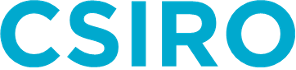 Indo-Pacific Plastics Innovation Network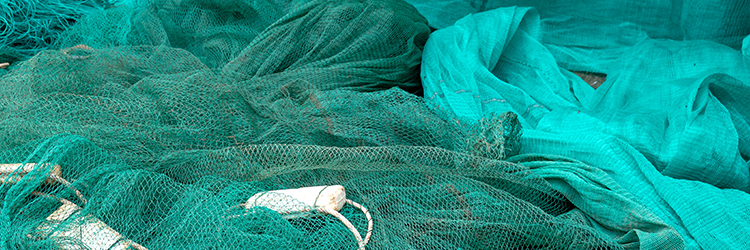 2023 Seed Funding Grant OpportunityPlastics Innovation Hub Indonesia, Vietnam and IndonesiaApplication FormNovember 2023InstructionsThis application form captures the information required to assess and manage your application for a grant. This form must be completed for each application.Applications should adhere to the word limits as indicated at relevant sections and supply only the information requested.  Text in italics is provided to assist you to complete all questions and should be deleted before submission. Please do not amend the formatting of the application form. Please read the Program Guidelines before completing your application.Submitting your applicationYou must complete all questions before submission.Please check all your answers before you submit your application. After submission you may not be able to edit your application.Getting helpIf you require further assistance completing this form please contact the CSIRO representative that provided the form in the first instance, or else contact the program team at ippin@csiro.au. Eligibility:Applicant informationProject partnersAdd or delete new sections to the partner listing as required. If you have trouble with adding new sections here please contact the program team at ippin@csiro.au. Note that an agreement or arrangement must be in place with project partners before funds can be released to successful projects. Project informationIf your application is successful, we may publish some grant details on the CSIRO website or via other CSIRO communication tools. Those details may include:project titlebrief project description and its intended outcomegrant funds awardedlocation of grant activities being undertaken.Project title and descriptionProvide a project title.Provide a brief project description for publication on the website.Project outcomesLink to program intentApplicants must provide a description of how the project will positively contribute to one or more of the Ending Plastic Waste Mission commitments, which include:changing the way we make, use and recycle plastics by developing innovation technologies, materials, products and processessupporting a sustainable plastics circular economy by utilising plastic waste to deliver economic benefits, while reducing the detrimental impacts to human health and the environmentrevolutionising packaging and waste systems; generating effective solutions for recycling; advising on the development and implementation of standards; analytics and machine learning to inform decision making; and creating systemic change.Project durationProject milestonesMilestone days must not be outside the overall project start and end dates. If successful, these milestones will feature in your agreement.Add or delete milestones as required. If you have trouble with adding new milestone rows please contact the program team at ippin@csiro.au Project locationYou must provide the address where the project will be undertaken, and the estimated percentage of project value expected to be undertaken at that site. If you have multiple project sites you must add the address of each site.Add or rows as required. If you have trouble with adding new rows please contact the program team at ippin@csiro.au. Project BudgetProject budget summary table.Provide a summary of your eligible project expenditure over the life of the project:Add or delete rows as required. If you have trouble with adding new rows, please contact the program team at ippin@csiro.au. Source of fundingIn this section you must provide details of how you will fund the project. The total of all sources of funding should be equal to your total project expenditure in the table above. Sources of funding include cash grant amounts and in-kind contributions from you or your partner, and other contributions specified. *Please provide details about what is contained in ‘other’ source of funding:Grant amount soughtAssessment CriteriaWe will assess your application based on each criterion which are equally weighted. We will only consider funding applications that score at least 50 per cent against each criterion as these present best value for money.The amount of detail and supporting evidence you provide should be relative to the project size, complexity and grant amount requested.Answers are limited to 350 words.Assessment Criterion 1 – the extent to which your project will create or apply innovative approaches to translate research and scale real-world solutions to address plastic waste. (limited to 350 words)Assessment Criterion 2 - your capacity, capability, and resources to deliver the project.  (limited to 350 words)Assessment Criterion 3 - the broader national and international benefits of your project – this could include the economic and national benefit/s to be gained from your project for the priority area/s of focus during the project and beyond.  (limited to 350 words)DeclarationThis final section must be signed prior to submission.Please do not delete or amend any of the material in this section.Eligibility Are you CSIRO or an Australian universityYes  NoHave you or a project partner previously participated in a program or activity of one of the Hubs under the Indo-Pacific Plastics Innovation Network? Yes  NoDo you have a project aimed at one of the following program objectives?• 	reduction in plastic leakage into the marine environment•	enable a collaborative innovation ecosystem linking Australia and Indonesia and building connectivity with partners globally by harnessing diversity of ideas and expertise to activate disruptive thinking•	build innovation outcomes relevant to the Australian and Indonesian government’s priorities•	creation and improvement on the design and delivery of deep-tech solutions in emerging or under-resourced domains  •	innovation outcomes as measured by their contribution to the aims of CSIRO Ending Plastic Waste Mission and the Indonesian government’s commitment to reducing marine plastic debrisYes  NoHave you provided the following mandatory attachments with this application?•	a project plan including arrangements for governance, security and intellectual property rights and the identification of risks and mitigation strategies (maximum 10 pages excluding appendices); and•	a detailed project budget•	evidence from your board (or chief executive officer of equivalent if there is no board) that the project is supported, and that you can complete the project and meet the costs of the project not covered by grant funding (university applicants only)•	endorsement by the relevant Head of Institute or business Unit leader (CSIRO applicants only)•	letters of support from all project partnersYes  NoIs CSIRO or an Australian university the lead entity for this application?Yes  NoDo you agree to deliver your project in accordance with relevant legislation, policies, and industry standards in all project locations?Yes  NoDo you have contracts or arrangements in place with all existing project partners?Yes *No*Note that if successful, grant funds can only be released once you have formal arrangements in place with all project partners.*Note that if successful, grant funds can only be released once you have formal arrangements in place with all project partners.Administrative contact details for lead applicant from CSIRO or Australian UniversityAdministrative contact details for lead applicant from CSIRO or Australian UniversityContact:This is the lead person from CSIRO or an Australian university participating on the projectBusiness Unit (if CSIRO is lead applicant)Name of University and Department (if University is lead applicant):Address (for contract purposes):ABN:Email address:Phone number/s:Partner 1 details Partner 1 details Partner 1 details Organisation:Name of organisationName of organisationCountry:Description of contribution:The roles/responsibilities the project partner will undertake, and the resources it will contribute (if any)The roles/responsibilities the project partner will undertake, and the resources it will contribute (if any)Project contact: Email address:Phone number/sIs there an agreement or arrangement in place with this partner already?Is there an agreement or arrangement in place with this partner already?Yes  NoPartner 2 details Partner 2 details Partner 2 details Organisation:Name of organisationName of organisationCountry:Description of contribution:The roles/responsibilities the project partner will undertake, and the resources it will contribute (if any)The roles/responsibilities the project partner will undertake, and the resources it will contribute (if any)Project contact: Email address:Phone number/sIs there an agreement or arrangement in place with this partner already?Is there an agreement or arrangement in place with this partner already?Yes  NoPartner 3 details Partner 3 details Partner 3 details Organisation:Name of organisationName of organisationCountry:Description of contribution:The roles/responsibilities the project partner will undertake, and the resources it will contribute (if any)The roles/responsibilities the project partner will undertake, and the resources it will contribute (if any)Project contact: Email address:Phone number/sIs there an agreement or arrangement in place with this partner already?Is there an agreement or arrangement in place with this partner already?Yes  NoPartner 4 details Partner 4 details Partner 4 details Organisation:Name of organisationName of organisationCountry:Description of contribution:The roles/responsibilities the project partner will undertake, and the resources it will contribute (if any)The roles/responsibilities the project partner will undertake, and the resources it will contribute (if any)Project contact: Email address:Phone number/sIs there an agreement or arrangement in place with this partner already?Is there an agreement or arrangement in place with this partner already?Yes  NoThis response should be limited to 75 characters. Note this box will resize automatically.This response should be limited to 750 characters. Ensure this description focuses on your project’s key activities and outcomes. Outline what it is you are going to do and what benefits there are. Note this box will resize automatically.Please type your response hereThis response should be limited to 5000 characters. If successful, this will feature in your agreement as the anticipated scope of the project. Note this box will resize automatically.Please type your response hereThis response should be limited to 5000 characters. If successful, this information may be used during program evaluation activities upon completion of the overall program. Note this box will resize automatically.Please refer to the program guidelines to ensure your proposed dates align.Please refer to the program guidelines to ensure your proposed dates align.Estimated project start date:Estimated project end date:Estimated project length (in months):Milestone tableMilestone tableStart dateStart dateEnd dateTitle:Description of milestone, including expected outcomesDescription of milestone, including expected outcomesDescription of milestone, including expected outcomesDescription of milestone, including expected outcomesDescription of milestone, including expected outcomesTitle:Description of milestone, including expected outcomesDescription of milestone, including expected outcomesDescription of milestone, including expected outcomesDescription of milestone, including expected outcomesDescription of milestone, including expected outcomesTitle:Description of milestone, including expected outcomesDescription of milestone, including expected outcomesDescription of milestone, including expected outcomesDescription of milestone, including expected outcomesDescription of milestone, including expected outcomesTitle:Description of milestone, including expected outcomesDescription of milestone, including expected outcomesDescription of milestone, including expected outcomesDescription of milestone, including expected outcomesDescription of milestone, including expected outcomesTitle:Description of milestone, including expected outcomesDescription of milestone, including expected outcomesDescription of milestone, including expected outcomesDescription of milestone, including expected outcomesDescription of milestone, including expected outcomesA project site should be a street addressA project site should be a street addressA project site should be a street addressA project site should be a street addressProject site address:Percentage of time at location:%Project site address:Percentage of time at location:%Project site address:Percentage of time at location:%Expenditure itemGrant funds for project activity including GST (if applicable)Other funds being contributed by project partner including GST (if applicable)Total cost including GST by reference to a quote or other calculation method listed in attached detailed budget"Example only: Travel costs to complete onsite trials"$2,100$-$2,100"Example only: Project manager fee"$9,000$-$9,000"Example only: Hired plant costs"$7,000$23,000$30,000"Example only: Labour costs"$53,000$25,000$78,000Total project costSource of fundsAmountGrant amount sought:$Cash contributions from you:$Cash contributions from partners$In-kind contributions from you:$In-kind contributions from partners:$*Other:Total$ This should be the same total as the Project Budget Summary tableEnter the total grant amount being sought:$ This should be the same as the amount in the Source of funds tablePlease type your response herePlease type your response herePlease type your response hereNOTE: by signing below, the signatory represents that they have authority to do so and that, if successful, they are agreeing to:Provide the cash and/or in-kind contribution specified within this application form, as well as being responsible for ensuring all project partners provide all pledged cash and/or in-kind contributions specified within this application form for the proposed projectDeclare that: (a) the information supplied in the application is true, accurate and not misleading to the best of my knowledge; (b) the applicant organisation and/or its partner(s) have received no guarantees that the application will be approvedThe publication of the project title, brief project description and its intended outcome, grant funding awarded, and location of grant activities being undertaken on the CSIRO communication channelsCome to an agreement with the Seed Funding Grant program team to agree on project outcomes within 30 days of an offer of funding.Signature of representative:  Name:Position:Organisation:Date: